  MADONAS NOVADA PAŠVALDĪBA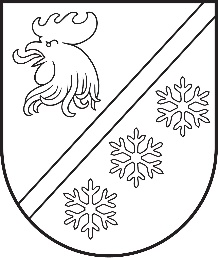 Reģ. Nr. 90000054572Saieta laukums 1, Madona, Madonas novads, LV-4801 t. 64860090, e-pasts: pasts@madona.lv ___________________________________________________________________________MADONAS NOVADA PAŠVALDĪBAS DOMESLĒMUMSMadonā2023. gada 30. novembrī						        	     		      Nr. 785									    (protokols Nr. 22, 62. p.)Par Madonas novada pašvaldības autoceļu un ielu sadalījumu uzturēšanas klasēs ziemas sezonai (no 16. oktobra līdz 15. aprīlim) apstiprināšanuPamatojoties uz Ministru kabineta 2021. gada 7. janvāra noteikumu Nr. 26 ”Noteikumi par valsts un pašvaldību autoceļu ikdienas uzturēšanas prasībām un to izpildes kontroli” 10. punktu, kas  paredz apstiprināt pašvaldības autoceļu uzturēšanas klases pirms katras ziemas sezonas ir nepieciešams apstiprināt Madonas novada pašvaldības autoceļu un ielu sadalījumu uzturēšanas klasēs ziemas sezonai (no 16. oktobra līdz 15. aprīlim). Noklausījusies sniegto informāciju, atklāti balsojot: PAR – 17 (Aigars Šķēls, Aivis Masaļskis, Andris Dombrovskis, Andris Sakne, Artūrs Čačka, Artūrs Grandāns, Arvīds Greidiņš, Gunārs Ikaunieks, Guntis Klikučs, Iveta Peilāne, Kaspars Udrass, Māris Olte, Rūdolfs Preiss, Sandra Maksimova, Valda Kļaviņa, Vita Robalte, Zigfrīds Gora), PRET – NAV, ATTURAS – NAV, Madonas novada pašvaldības dome NOLEMJ:Piemērot Madonas novada pašvaldības ielu ikdienas uzturēšanas prasībām un to izpildes kontroles kārtībai Madonas novada pilsētās un novada pagastos Ministru kabineta 07.01.2021. noteikumus Nr. 26 „Noteikumi par valsts un pašvaldību autoceļu ikdienas uzturēšanas prasībām un to izpildes kontroli”.Apstiprināt Madonas novada pašvaldības autoceļu un ielu sadalījumu uzturēšanas klasēs ziemas sezonai (no 16. oktobra līdz 15. aprīlim).Pielikumā: Madonas novada pašvaldības autoceļu un ielu sadalījums uzturēšanas klasēs ziemas sezonai (no 16. oktobra līdz 15. aprīlim).Domes priekšsēdētāja vietnieks				            Z. Gora	Lasmanis 28610006ŠIS DOKUMENTS IR ELEKTRONISKI PARAKSTĪTS AR DROŠU ELEKTRONISKO PARAKSTU UN SATUR LAIKA ZĪMOGU